Publicado en  el 17/11/2015 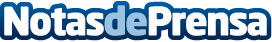 La OCU propone la Compra Colectiva de Telefonía: 35.000 consumidores ahorrarán más de 80 euros al añoDatos de contacto:Nota de prensa publicada en: https://www.notasdeprensa.es/la-ocu-propone-la-compra-colectiva-de Categorias: Finanzas http://www.notasdeprensa.es